Datum der Anerkennung der Methode Ayurveda Therapie:  09.09.2015Das bedeutet für das GWV (Gleichwertigkeitsverfahren Branchenzertifikat)Kompensation Tronc Commun bis 8.9.2022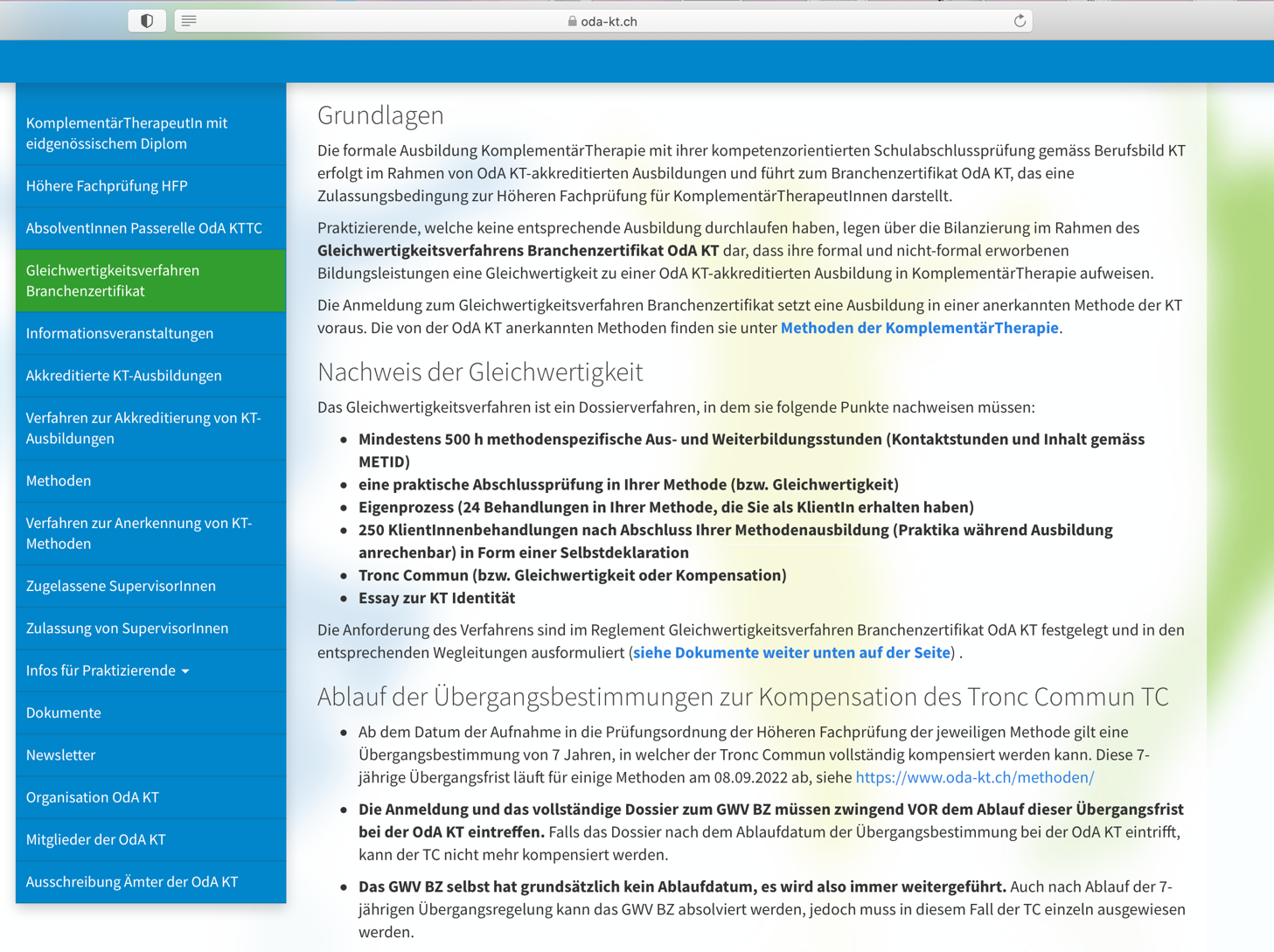 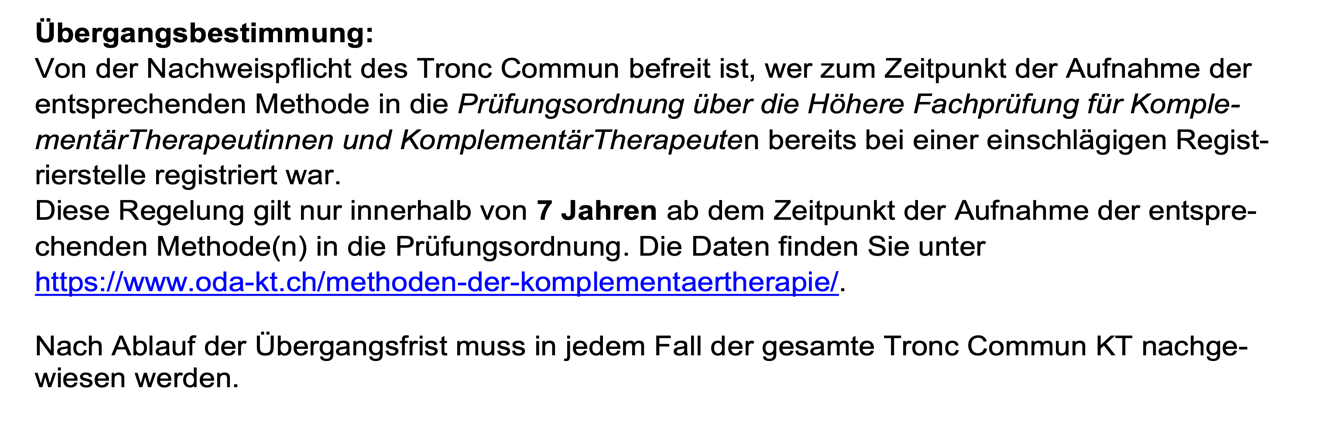 Das bedeutet für die HFP bis 8.9.20225.1.  Erlass der Supervisionspflicht 1 Es gelten die Übergangsbestimmungen gemäss Prüfungsordnung über die Höhere Fachprü- fung für KomplementärTherapeutinnen und KomplementärTherapeuten Ziffer 9.12. 2 Eine Selbstdeklaration der Anzahl Jahre und des Prozentsatzes der Berufstätigkeit sowie der Anzahl geleisteter Behandlungsstunden (mindestens 1’300 h im Zeitraum von 4-5 Jahren) in der Zeit zwischen dem Abschluss der Methodenausbildung und der Aufnahme der entsprechen- den Methode in die Prüfungsordnung gemäss Ziffer 1.22 ist einzureichen. Ab 9.9.2022 gilt für alle Ayurveda-Therapeuten zur Erlangung des Branchenzertifikats mit dem GWV:Tronc Commun siehe:https://www.oda-kt.ch/fileadmin/user_upload/pdf/D/Reglemente/191128_Tronc_Commun_KT_de.pdf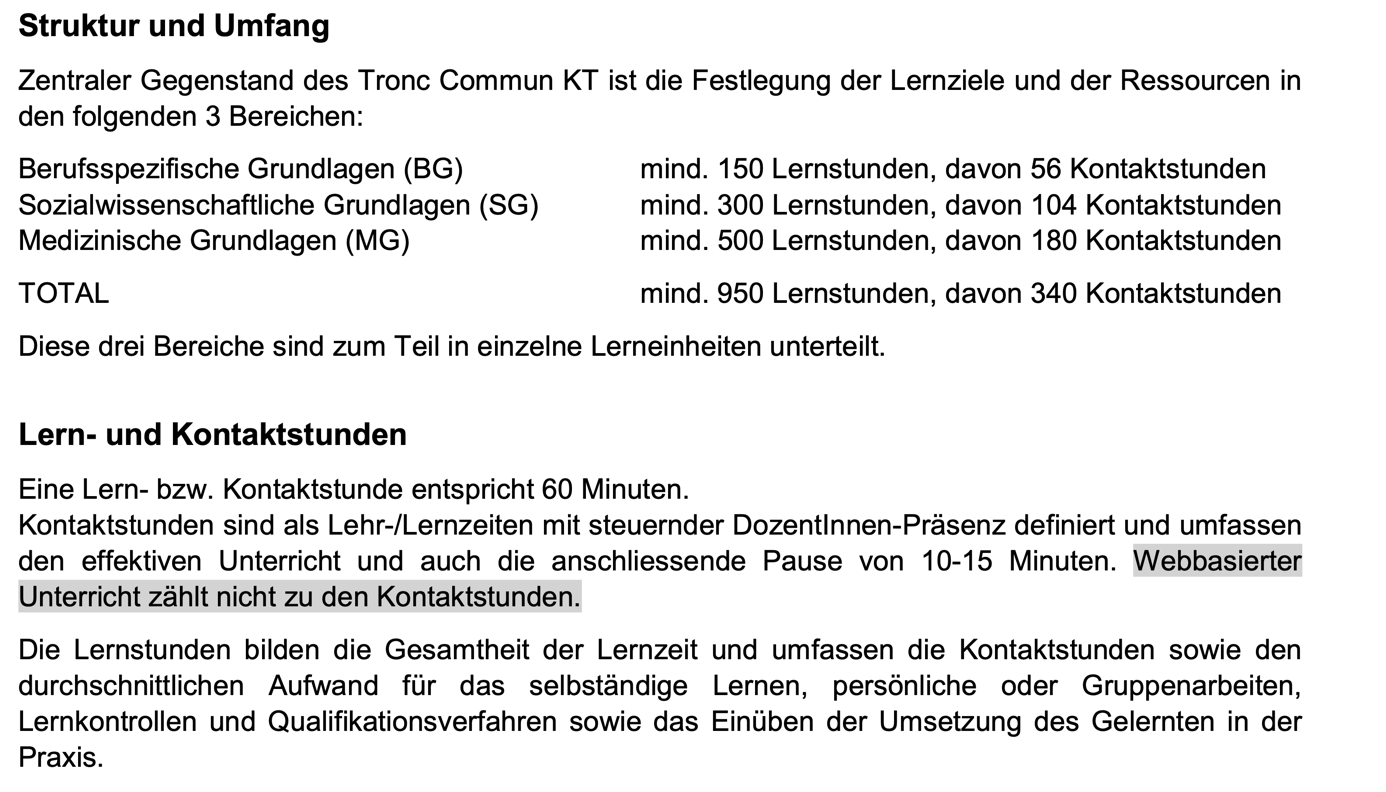 Ab 9.9.2022 gilt für alle Ayurveda-Therapeuten zur Anmeldung für die HFP:https://www.oda-kt.ch/fileadmin/user_upload/pdf/D/Reglemente/Reglement_Supervidierte_komplementärtherapeutische_Berufspraxis_de.pdf3.4.  Umfang und Organisation der Supervision 1 Insgesamt müssen 36 Stunden Supervision absolviert werden, davon mindestens 8 Stunden Einzelsupervision. 2 Kandidierende, die das Branchenzertifikat über eine von der OdA KT akkreditierte Ausbildung erlangt haben, absolvieren die geforderten Supervisionsstunden zwischen dem Erlangen des Branchenzertifikats und der Anmeldung zur Höheren Fachprüfung. 